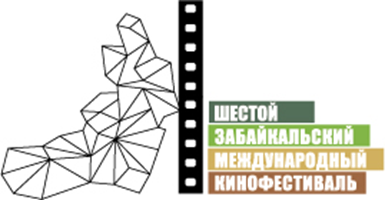 Москва, 16 августа 2017 годаНа VI ЗМКФ будет представлен фильм «Салют-7»На Шестом Забайкальском Международном Кинофестивале, который пройдет в Чите с 14 по 17 сентября 2017 года, зрителям будет представлен новый масштабный российский фильм-катастрофа «Салют-7». Авторы картины открывают одну из самых героических и драматичных страниц в истории мировой космонавтики.15 сентября в 20:00 в кинотеатре «Удокан» состоится специальное событие, включающее в себя демонстрацию 30-минутного фрагмента картины «Салют-7», и творческую встречу с режиссером-постановщиком Климом Шипенко, актерами Марией Мироновой и Александром Самойленко. В широкий прокат «Салют-7» выходит 12 октября. Гости кинофестиваля смогут познакомиться с фильмом за месяц до большой премьеры. Сюжет фильма основан на реальных событиях. 1985 год. Космическая станция «Салют-7», находящаяся на орбите в беспилотном режиме, неожиданно перестает отвечать на сигналы центра управления полетом. Падение станции – гордости отечественной науки и космонавтики, – может обернуться не только потерей имиджа страны, но и трагедией с человеческими жертвами. Чтобы узнать причины аварии и предотвратить катастрофу, необходимо отправить на орбиту космонавтов. Однако никто никогда не стыковался в космосе с неуправляемым объектом. Полет к станции «Салют-7» до сих пор считается одним из самых сложных в истории мировой космонавтики.Организатор кинофестиваля – Ассоциация инициативных граждан по содействию сохранения и развития этнографической культуры Сибири «Забайкальское Землячество».Кинофестиваль проводится при поддержке Губернатора, Правительства и Министерства Культуры Забайкальского Края.Генеральный спонсор кинофестиваля – ПАО «ГМК «Норильский никель»Ведущий спонсор кинофестиваля – ЗАО «ИнтерМедиаГруп»Официальный спонсор кинофестиваля – «Сибирская угольно энергетическая компания»Спонсор кинофестиваля – Байкальская Горная КомпанияСпонсор кинофестиваля – сеть супермаркетов «Дочки & Сыночки»Официальный перевозчик кинофестиваля – S7 AIRLINESПартнер кинофестиваля – компания «Группа ВИЮР»Партнер кинофестиваля – клиника «Азия Спа»Партнер кинофестиваля – ПАО «Приаргунское производственное горно-химическое объединение»Ведущий информационный партнер кинофестиваля – ТК «Альтес»Ведущий Интернет партнер кинофестиваля – Чита.руИнформационные партнеры кинофестиваля:- портал Woman’s Day- проект Андрея Малахова StarHit- газета «Забайкальский Рабочий»- «Чита Сейчас»- Радио «Сибирь»- Радио МИРПрезидент кинофестиваля – народный артист РСФСР Александр Михайлов.Официальный сайт кинофестиваля – www.zmkf.ru